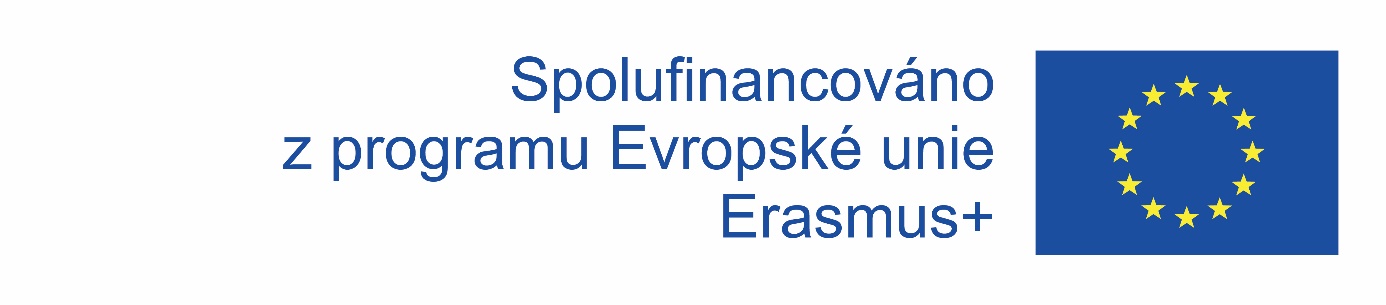 SAVREMENASRPSKA LEKSIKOLOGIJAPROF. RAJNA DRAGIĆEVIĆFILOLOŠKI FAKULTETUNIVERZITET U BEOGRADUDEN: 10. 5. 2017ZAČÁTEK: 10,50 MÍSTNOST 221 CELETNÁ 20DOBRO DOŠLI!